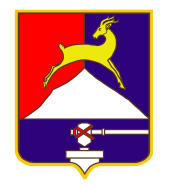 СОБРАНИЕ  ДЕПУТАТОВУСТЬ-КАТАВСКОГО  ГОРОДСКОГО ОКРУГА ЧЕЛЯБИНСКОЙ ОБЛАСТИ                                       РАСПОРЯЖЕНИЕ«25» октября 2021 г. № 31-Р                                    					О внесении изменений в распоряжение от 15.05.2018г. №14-Р«Об утверждении Учетной политикиСобрания депутатов Усть-Катавскогогородского округа»В соответствии с Федеральным законом от 06.12.2011 г. № 402-ФЗ «О бухгалтерском учете», приказом Минфина РФ от 1 декабря 2010 г. N 157н "Об утверждении Единого плана счетов бухгалтерского учета для органов государственной власти (государственных органов), органов местного самоуправления, органов управления государственными внебюджетными фондами, государственных академий наук, государственных (муниципальных) учреждений и Инструкции по его применению", приказом Минфина РФ от 6 декабря 2010 г. N 162н "Об утверждении Плана счетов бюджетного учета и Инструкции по его применению":РАСПОРЯЖАЮСЬ:1. Внести в Учетную политику Собрания депутатов Усть-Катавского городского округа, утвержденную распоряжением от 15.05.2018г. №14-Р (далее – Учетная политика) следующие изменения:1.1. Введение дополнить абзацами: «- федеральным стандартом бухгалтерского учета для организаций государственного сектора «Информация о связанных сторонах», утвержденным приказом Минфина от 30.12.2017 № 277н;- федеральным стандартом бухгалтерского учета для организаций государственного сектора «Непроизведенные активы», утвержденным приказом Минфина от 28.02.2018 № 34н;- федеральными стандартами бухгалтерского учета для организаций государственного сектора от 30.05.2018 №122н, 124н (далее – соответственно СГС «Влияние изменений курсов иностранных валют», СГС «Резервы»);- федеральными стандартами бухгалтерского учета для организаций государственного сектора от 15.11.2019 № 181н, 182н, 183н, 184н (далее – соответственно СГС «Нематериальные активы», СГС «Затраты по заимствованиям», СГС «Совместная деятельность», СГС «Выплаты персоналу»);- федеральным стандартом бухгалтерского учета для организаций государственного сектора «Финансовые инструменты», утвержденным приказом Минфина от 30.06.2020 № 129н (далее – СГС «Финансовые инструменты»)».1.2. В пункте 2.2 раздела 2 и пункте 8.5 раздела 8 слова «СКИФ БП» заменить на слова «Свод-СМАРТ».1.3. Раздел 5 дополнить пунктом 5.3.10 следующего содержания:      «5.3.10. Учет топливных карт, полученных от поставщика ГСМ, ведется на забалансовом счете 03 «Бланки строгой отчетности» в условной оценке 1 руб. за 1шт.».1.4. Раздел 5 дополнить пунктом 5.3.11 следующего содержания:      «5.3.11. На забалансовом счете 27.02 «Материальные ценности, выданные в личное пользование работникам (сотрудникам)» учитывается специальная одежда и иное имущество, выданное Собранием депутатов Усть-Катавскогогородского округа в личное пользование работникам для выполнения ими служебных (должностных) обязанностей.        Специальная одежда, выданная работникам в личное пользование, списывается со счета 105 35 и принимается к учету на забалансовый счет 27.02 для контроля за сохранностью, использованием и движением. Учет ведется по фактической стоимости. Выдача и сдача работниками спецодежды фиксируется в бумажной Личной карточке учета выдачи СИЗ.». 1.5. В пункте 5.7.3. абзац «Ведомость зачисления сумм заработной платы сотрудникам прилагается к расчетно-платежной ведомости. Образец ведомости представлен в приложении 18» заменить на абзац «Реестры на начисление (зачисление) денежных средств на счета сотрудников прилагаются к расчетно-платежной ведомости. Образцы реестров представлены в приложении 18».1.6. Приложение 18 к Учетной политике Собрания депутатов Усть-Катавского городского округа изложить в новой редакции (прилагается).1.7. Пункт 5.9.2 изложить в новой редакции:       «Расходы, произведенные в текущем отчетном периоде, но относящиеся к будущим отчетным периодам, учитываются на счете 401.50 «Расходы будущих периодов». В составе таких расходов отражаются:•	расходы на страхование от несчастного случая;•	расходы на обязательное страхование автогражданской ответственности;•	расходы на страхование автомобиля от ущерба, хищения или угона (КАСКО);• расходы по приобретению неисключительного права пользования нематериальными активами в течение нескольких отчетных периодов со сроком использования не более 12 месяцев; •	отпускные, если сотрудник не отработал период, за который предоставили отпуск.Расходы на страхование и по приобретению неисключительного права пользования нематериальными активами относятся на финансовый результат текущего финансового года в период срока действия договора ежемесячно в равной сумме. Расходы будущих периодов, связанные с выплатой отпускных за неотработанные дни отпуска, относятся на финансовый результат текущего финансового года единовременно в месяце, в котором предоставленный авансом отпуск становится отработанным.».1.8. В пункте 5.9.3 слова «приведен в приложении 19» заменить на «утвержден распоряжением Собрания депутатов Усть-Катавского городского округа от 27.12.2018г. №64-Р (с изменениями и дополнениями).1.9. Приложение 19 к Учетной политике Собрания депутатов Усть-Катавского городского округа исключить.1.10. Пункт 5.9.4 изложить в новой редакции:       «5.9.4. В учреждении создаются резервы по выплатам персоналу. Оценочное обязательство резерва предстоящих расходов по выплатам персоналу определяется ежегодно на конец года.  В величину резерва предстоящих расходов по выплатам персоналу включаются:1) сумма оплаты отпусков сотрудникам за фактически отработанное время на дату расчета резерва;2) начисленная на отпускные сумма страховых взносов на обязательное пенсионное, социальное и медицинское страхование и на страхование от несчастных случаев на производстве и профессиональных заболеваний. Порядок расчета резерва приведен в приложении 20.Основание: пункты 302, 302.1 Инструкции к Единому плану счетов № 157н, пункты 7, 21 СГС «Резервы».1.11. Приложение 20 к Учетной политике Собрания депутатов Усть-Катавского городского округа изложить в новой редакции (прилагается).1.12. В Приложении 10 к Учетной политике Собрания депутатов Усть-Катавского городского округа таблицу Забалансовые счета изложить в новой редакции:Забалансовые счета2. Настоящее распоряжение вступает в силу с момента подписания и распространяется на правоотношения, возникшие с 01.10.2021 года, за исключением пунктов 1.1, 1.4, 1.12.3. Пункты 1.1, 1.4, 1.12 вступают в силу с 01.01.2021г.4. Организацию исполнения настоящего распоряжения возложить на ведущего специалиста Харитонову Е.А.5. Контроль за исполнением настоящего распоряжения оставляю за собой.Председатель Собрания депутатовУсть-Катавского городского округа                                                С.Н. Пульдяев№ 
п/пНаименование счетаНомер счета1Материальные ценности на хранении022Бланки строгой отчетности033Сомнительная задолженность044Запасные части к транспортным средствам, выданные взамен изношенных095Невыясненные поступления прошлых лет196Списанная задолженность невостребованная кредиторами207Основные средства в эксплуатации218Материальные ценности, выданные в личное пользование работникам (сотрудникам)279ОС, выданные в личное пользование работникам (сотрудникам)27.0110МЗ, выданные в личное пользование работникам (сотрудникам)27.02